AIMThe provisioning directory is configured with no access controls: if you can BIND, you can modify anything. The only accounts available with access are the built-in accounts used by the Provisioning components (Servers) to update the Directory. However it is useful to use other (shared) accounts to access the Provisioning Directory:Do NOT use the built-in accountsUse shared accounts whose password can be changedUse a read-only account for investigationOnly use an account with modify access when appropriate HOWCreate 2 new accounts (these are shared accounts):DSAWriteDSAReadOnlyChange configuration of ALL provisioning DSAs or routers, so these now have access controls:Current built-in accounts (there are 2) still have accessThese 2 new accounts have appropriate accessIMPACT on serviceNo services need to be stopped during this change. The time taken to re-initialise each service is very small. STEPS to enable access controlsSummaryThese are the steps:Step 1: Create 2 shared accounts – DSAReadOnly, DSAWriteStep 2: Copy new file to define access-controls to all DSA servers Step 3: Cause Directory servers to use the new configuration Step 4: Check access controlsStep 1: Create 2 shared accountsThis is done ONLY ONCE:The accounts are in the “common” area, and so apply to all Provisioning DirectoriesIf using High Availability: multi-write will update all DSAs Step 2: Copy new file to define access-controls to all DSA servers This must be done an ALL appropriate servers:Those running the provisioning-directory DSAsProvisioning Servers, which are running the routersStep 3: Cause Directory servers to use the new configuration This must be done an ALL appropriate servers:Those running the provisioning-directory DSAsProvisioning Servers, which are running the routersStep 4: Check access controlsIt may be enough to do this only on the Provisioning Servers (allowing router to implicitly check other servers). However, it is safest to do this check on every DSA. Those running the provisioning-directory DSAs (4 DSAs on each)Provisioning Servers, which are running the routersCheck built-in and new accounts workTESTS to be performed These should be done against EVERY DSA on each appropriate server. These are as follows:Complete Set of Tests (When using High-Availability)If using 4 Provisioning Servers and 4 Directory Servers: all these tests will be needed:AppendicesAppendix: LDIF file for 2 new users Appendix: access file: impd.dxc.access StepDetailsLDAP browser: Logon to imps-routerUsing JXplorer (or similar)Connect as follows:Host: <ip-address of server>Port: 20391Protocol: LDAP v3Level: User+PasswordUser: eTDSAContainerName=DSAs,eTNamespaceName=CommonObjects,dc=etadbPassword: as defined when installedPrepare LDIF fileIn Appendix is a sample LDIF file.Edit this (reset the passwords), and save locally (so the LDAPbrowser can find the file)Import LDIFThis will create the 2 usersIn JXplorer this is done as follows: MENU: LDIF – Import FileBrowse to and select the file you just savedPress OPENCheck accounts existExpand the Tree (eTNamespaceName=CommonObjects,dc=etadb)The 2 new accounts will now exist: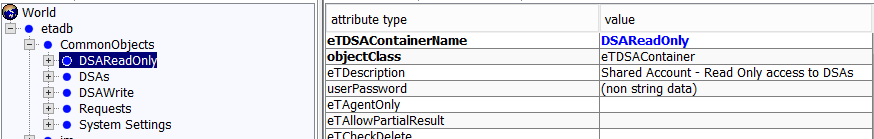 StepDetailsSave file on serverThe file is given in the appendix. It is named impd.dxc.accessCopy the file to this path:<Directory-home>\dxserver\config\accessRename files so new one is usedIn folder <Directory-home>\dxserver\config\accessRename file: impd.dxcTo: impd.dxc.origCopy file: impd.dxc.accessAnd rename copy as: impd.dxcStepDetailsLogon to serverRDP, using your sys accountRun init commandRun this command:dxserver init all NOTE: this will cause all DSAs on this server to read the (changed) config files and now apply the access controls.EXAMPLE: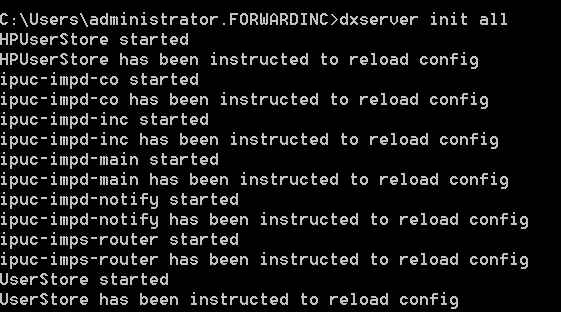 StepDetailsOpen LDAP browserUsing JXplorer (or similar)CHECK 1: built-in still worksConnect as follows:Host: <ip-address of server>Port: <as defined for DSA service>Protocol: LDAP v3Level: User+PasswordUser: eTDSAContainerName=DSAs,eTNamespaceName=CommonObjects,dc=etadbPassword: as defined when installedPerform tests (connect – read – update)CHECK 2: DSAWrite worksConnect as follows:Host: <ip-address of server>Port: <as defined for DSA service>Protocol: LDAP v3Level: User+PasswordUser: eTDSAContainerName=DSAWrite,eTNamespaceName=CommonObjects,dc=etadbPassword: as defined when installedPerform tests (connect – read – update)CHECK 3: DSAReadOnly worksConnect as follows:Host: <ip-address of server>Port: <as defined for DSA service>Protocol: LDAP v3Level: User+PasswordUser: eTDSAContainerName=DSAReadOnly,eTNamespaceName=CommonObjects,dc=etadbPassword: as set on this userPerform tests (connect – read – No able to update)StepDetailsConnect testCan connect – and then see Provisioning Directory data: example: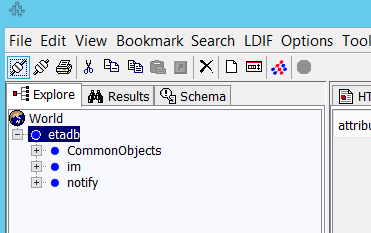 Read TestTry reading the new accounts: Example: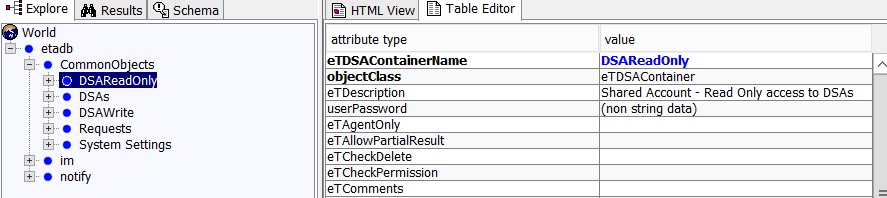 Update TestTry updating one of the new accounts: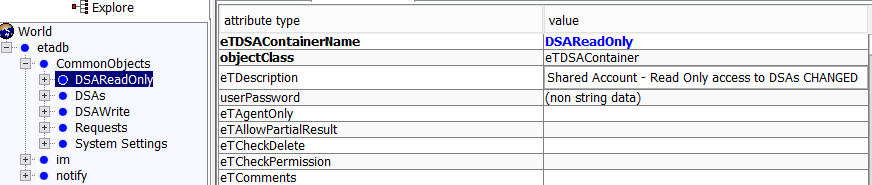 In this case:Changed the descriptionPress SUBMIT (update the LDAP)View account again – check change has been appliedUpdate Test (insufficient rights)When using account DSAReadOnly and submitting an update, you should get this error: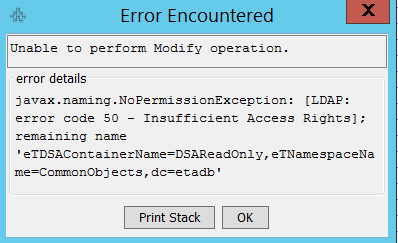 ServerTypeDSACheck 1Built-inCheck 2DSAReadOnlyCheck3DSAWriteProvisioning 1RouterProvisioning 2RouterProvisioning 3RouterProvisioning 4RouterDirectory 1coincmainnotifyDirectory 2coincmainnotifyDirectory 3coincmainnotifyDirectory 4coincmainnotifyversion: 1DN: eTDSAContainerName=DSAReadOnly,eTNamespaceName=CommonObjects,dc=etadbobjectClass: eTDSAContainereTDescription: Shared Account - Read Only access to DSAseTDSAContainerName: DSAReadOnlyuserPassword: changeitDN: eTDSAContainerName=DSAWrite,eTNamespaceName=CommonObjects,dc=etadbobjectClass: eTDSAContainereTDescription: Shared Account - Write access to DSAseTDSAContainerName: DSAWriteuserPassword: changeit# CA Directory DXserver/config/access# static access controlsset access-controls = true;# dynamic access controlsset dynamic-access-control = false;#set super-user DSAs = {                 user = <dc "etadb"><eTNamespaceName "CommonObjects"><eTDSAContainerName "DSAs">};set super-user DSAs = {                 user = <dc "etadb"><dc "im"><eTNamespaceName "CommonObjects"><eTDSAContainerName "DSAs">};set super-user DSAWrite = {                 user = <dc "etadb"><eTNamespaceName "CommonObjects"><eTDSAContainerName "DSAWrite">};set reg-user DSAReadOnly = {                 user = <dc "etadb"><eTNamespaceName "CommonObjects"><eTDSAContainerName "DSAReadOnly">				subtree = <dc "etadb">				perms = read};